Master Forest Owner Volunteer ProgramHow to approach a visit and what to bring….PRE-AssessmentStart with a phone conversation and listen to what the landowner is seeking to gain knowledge on or would like to do on the property; from that point try and tailor your visit to their needs. You may need to contact your regional director for a resource specific to a topic. Identifying the Parcel and Possible BoundariesGoogle Maps (Satellite or Terrain Layer) County Tax Id Maps: Example Saratogahttps://www.saratogacountyny.gov/county-initiatives/saratoga-county-assessment- Web Soil Surveyhttps://websoilsurvey.sc.egov.usda.gov/App/HomePage.htm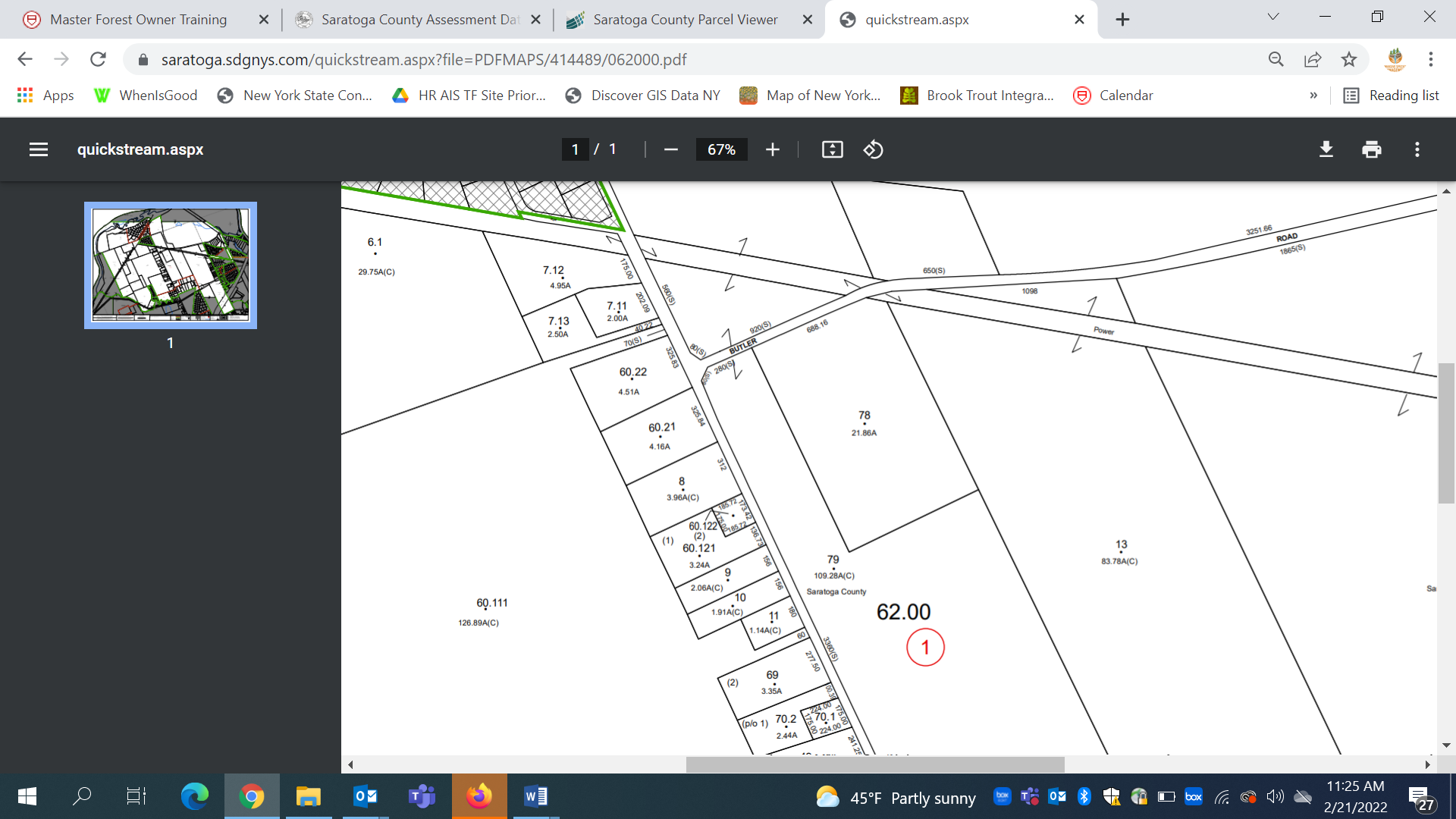 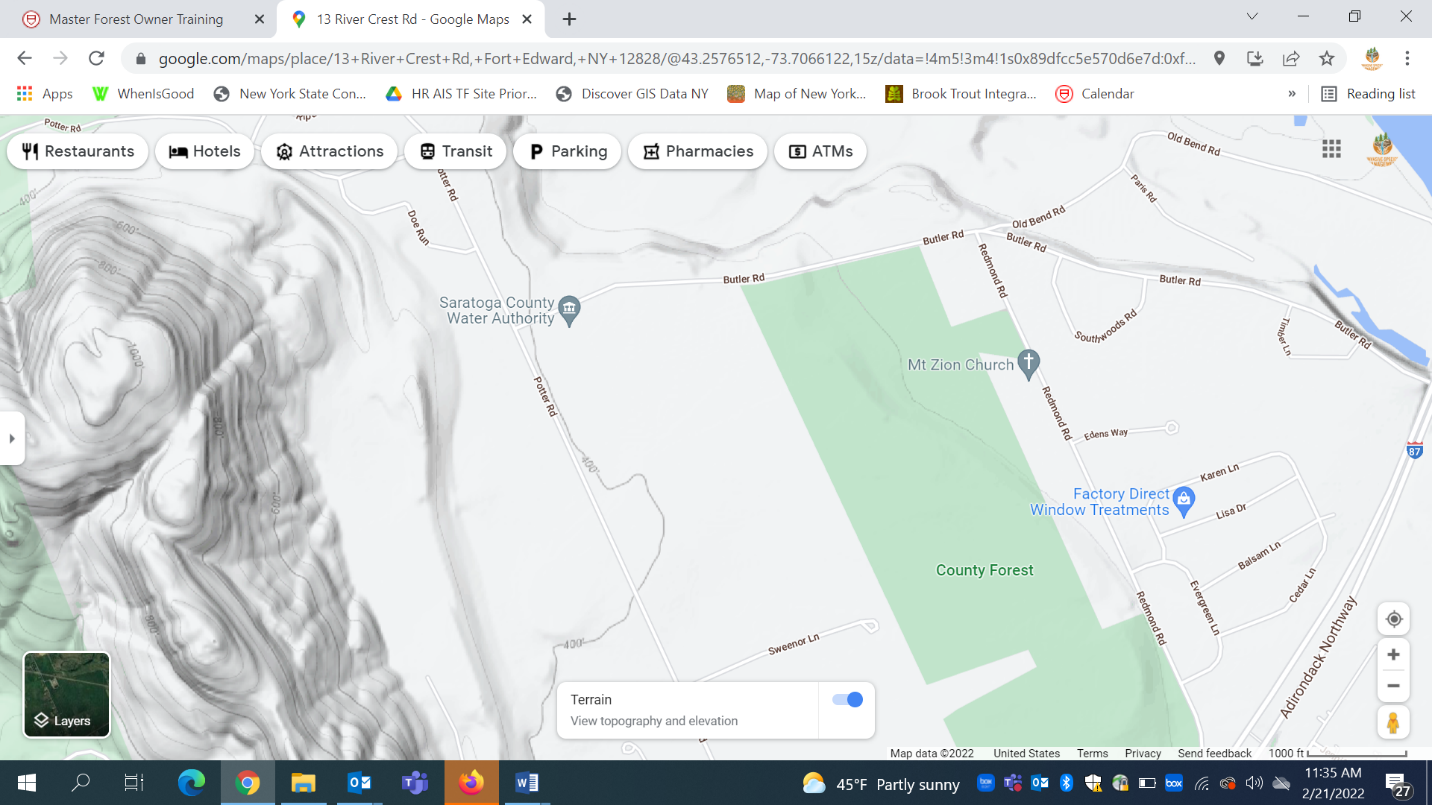 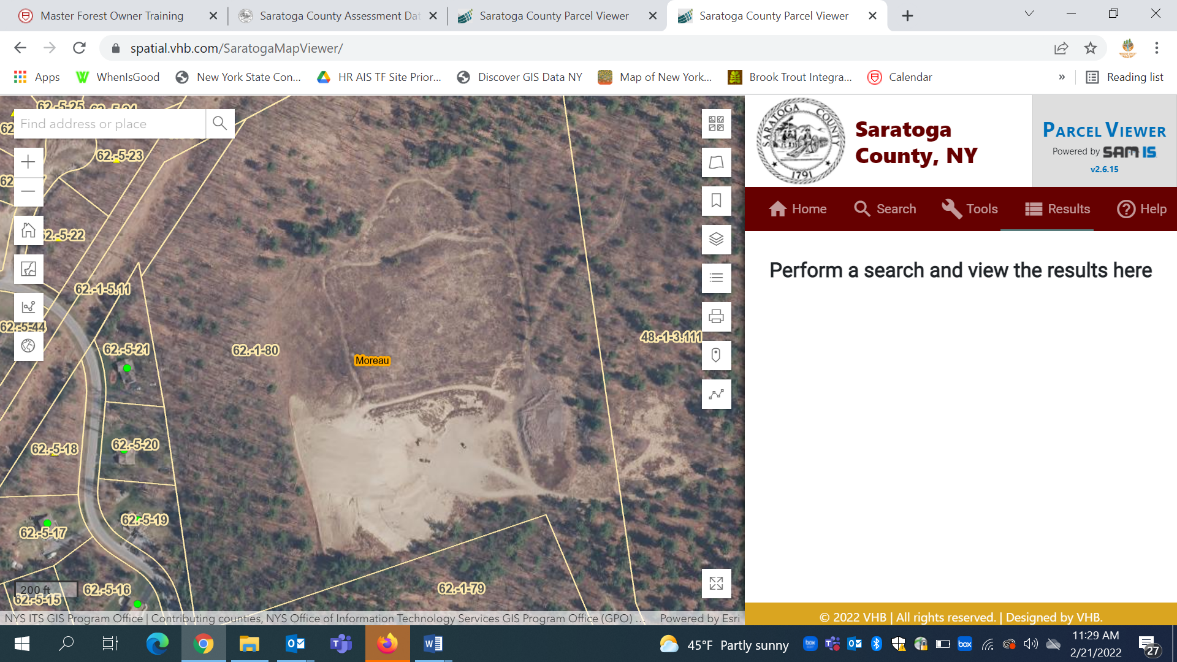 Tree NurseriesColonel William F. Fox Memorial Saratoga Tree Nurseryhttps://www.dec.ny.gov/animals/9395.html Contact Local Soil and Water Conservation District Deer Fencing Options and Seedling Protectionhttps://smallfarms.cornell.edu/2018/01/low-cost-fence-designs-2/Crop Tree Managementhttps://cpb-us-e1.wpmucdn.com/blogs.cornell.edu/dist/d/5957/files/2015/03/Crop-tree-management-fact-sheet-2m6gbdf.pdf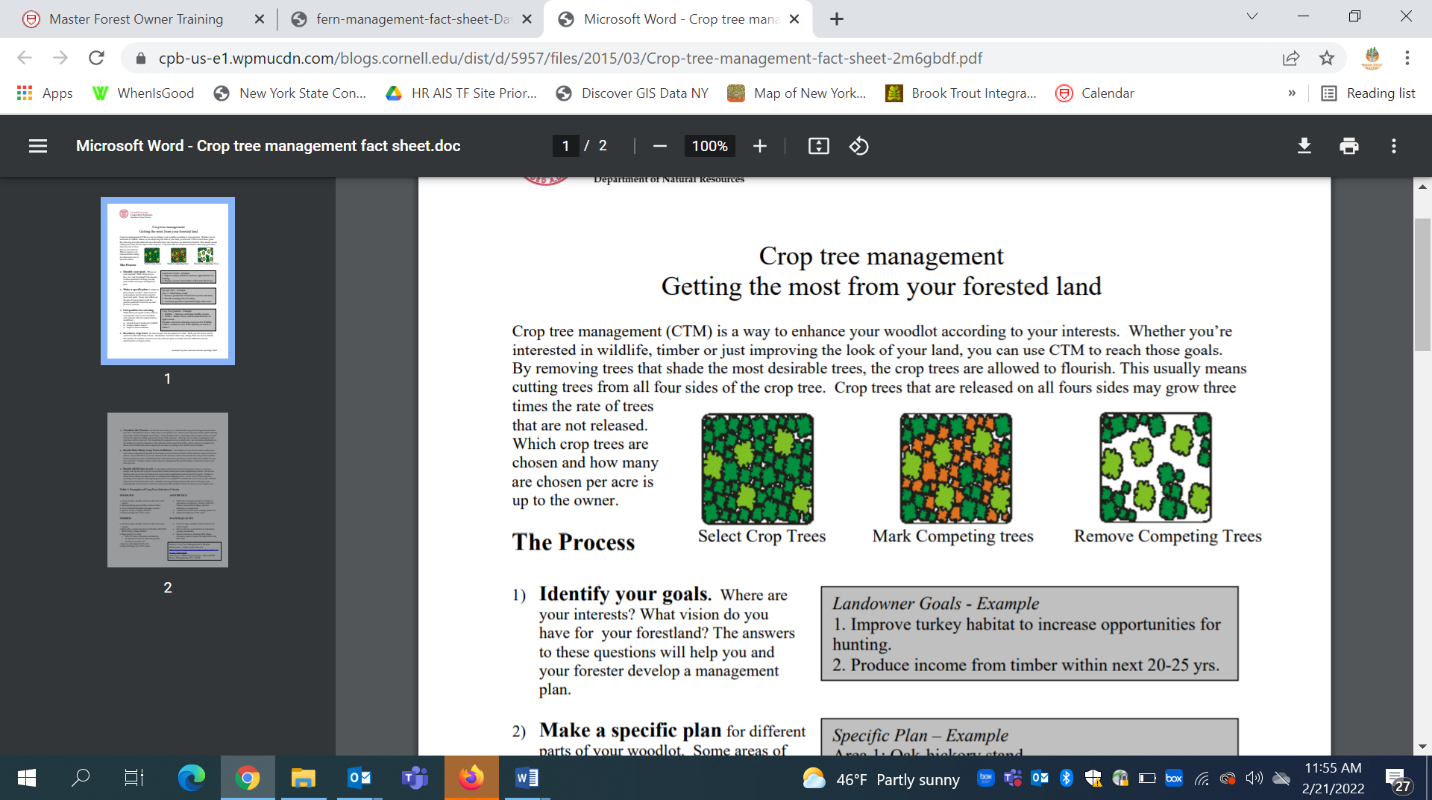 Chain Saw Safety Course Game of Logging   http://www.gameoflogging.com/NYS DEC Resource e Guide for Creating and Maintaingn Viewing Areashttps://www.dec.ny.gov/docs/remediation_hudson_pdf/hrviewshbk.pdf Free Forest Management Guide to Increase Wildlifehttps://ny.audubon.org/sites/default/files/free_guide_forest_management_new_york_birds.pdf Other?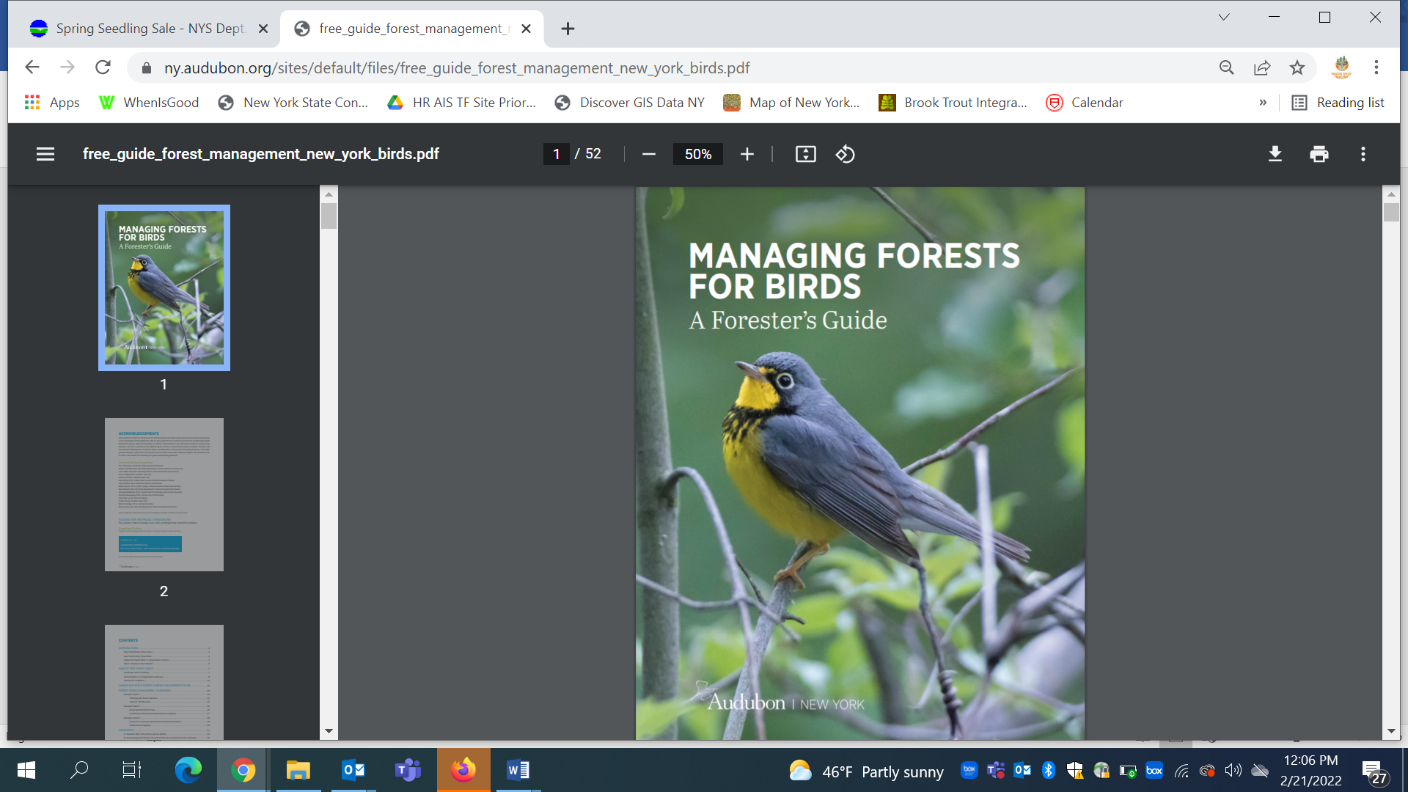 When Next Level Questions Come UpCooperating Forrester Programhttps://www.dec.ny.gov/docs/lands_forests_pdf/cooplist.pdfDEC Stewardship Foresterhttps://www.dec.ny.gov/lands/97398.htmlStumpage Report https://www.dec.ny.gov/docs/lands_forests_pdf/sprsummer19.pdf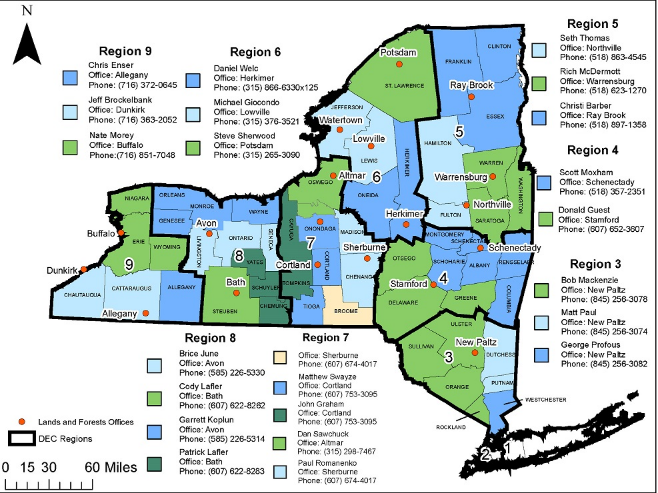 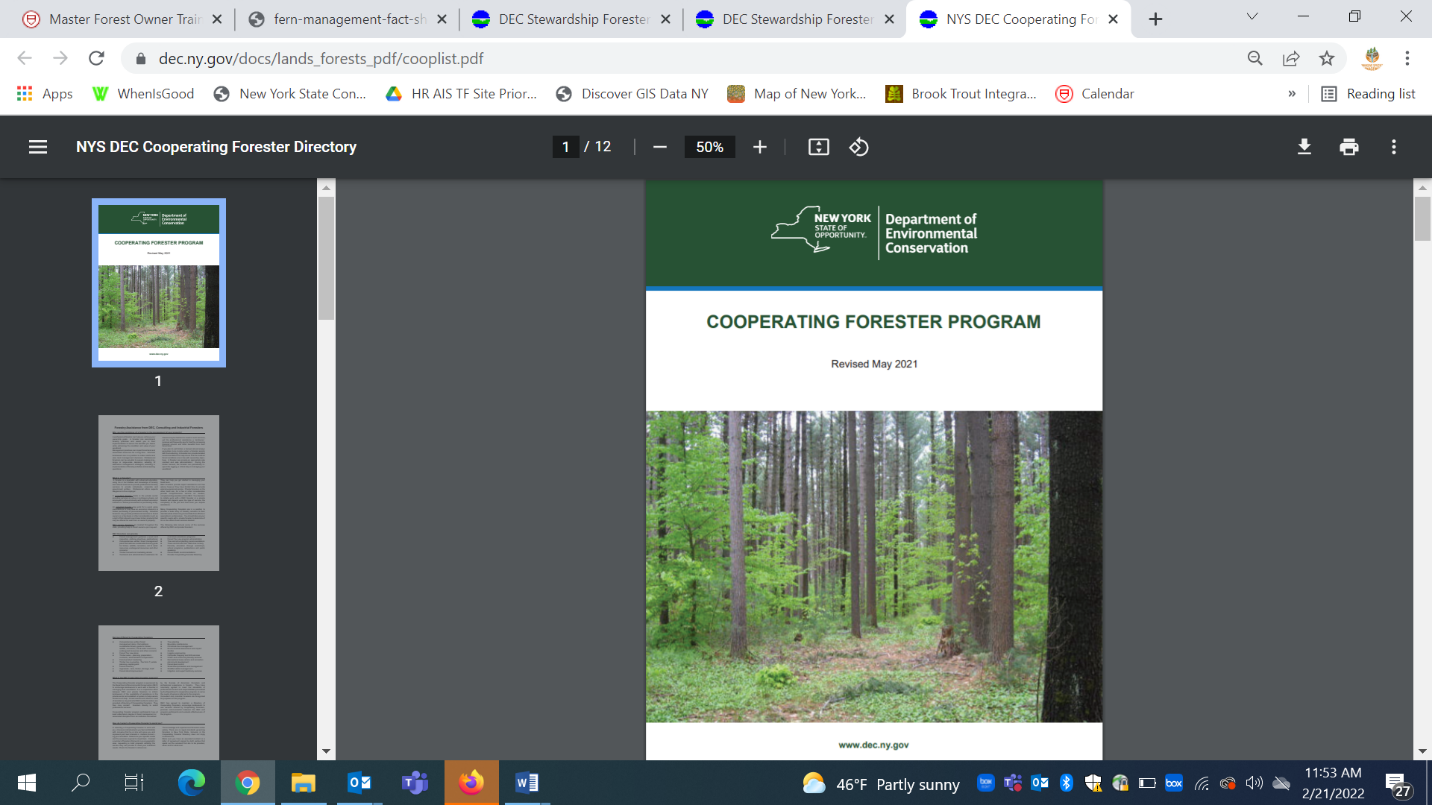 Additional Resources After the VisitNYFOA https://www.nyfoa.org/ My Wood Lot https://www.mywoodlot.com/ https://blogs.cornell.edu/cceforestconnect/ Any major themes that come up contact your regional director for additional resources.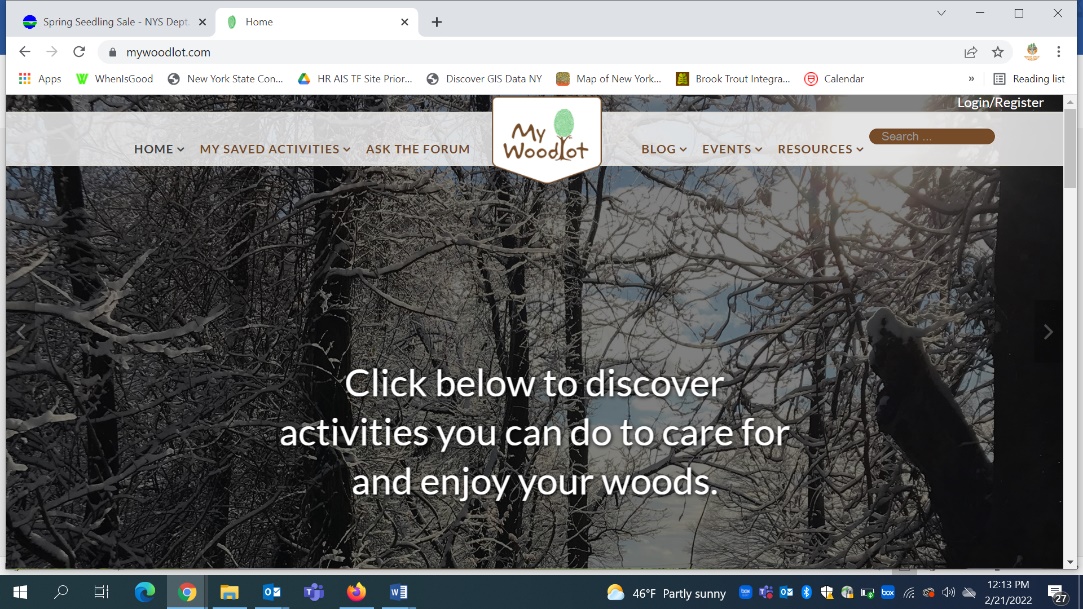 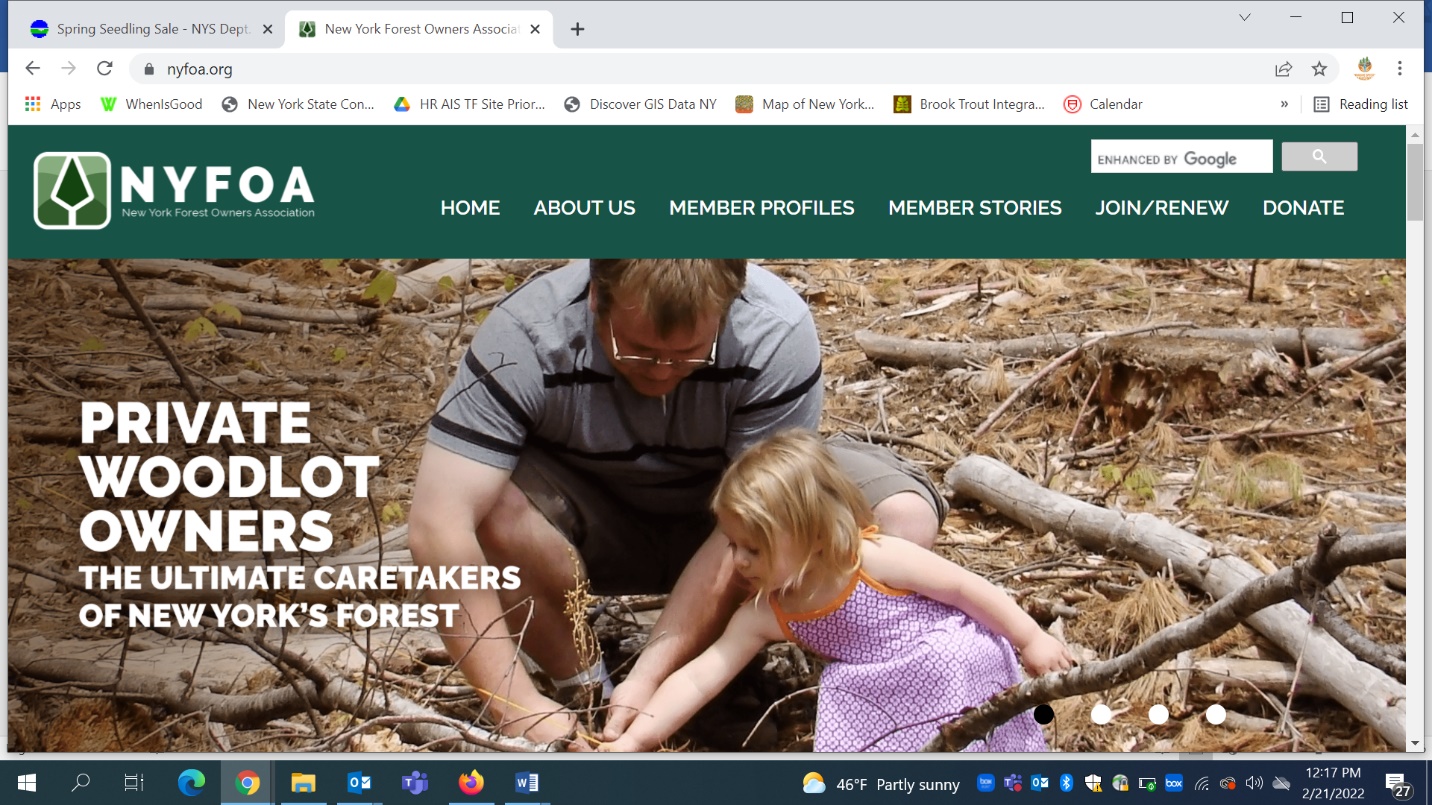 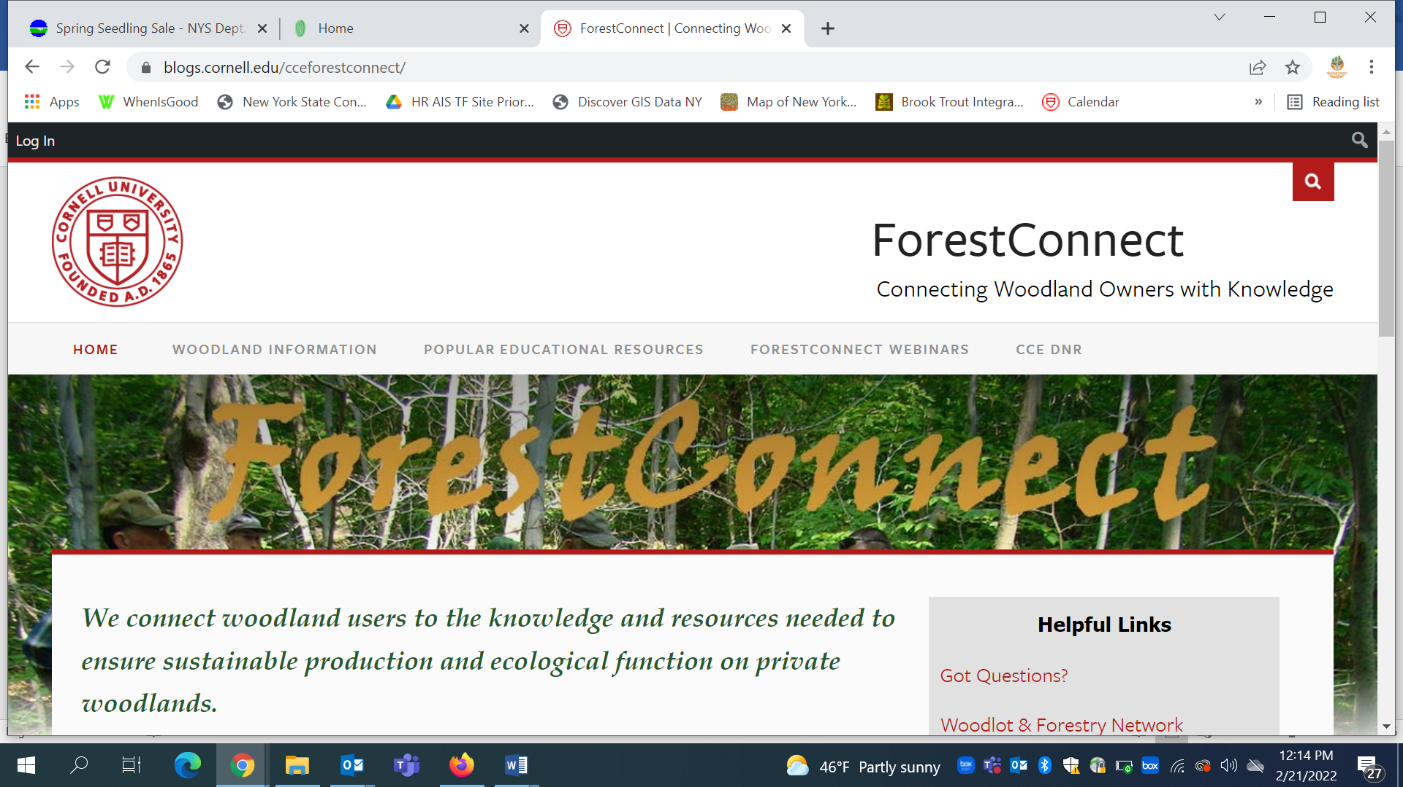 